                                          ПОСТАНОВЛЕНИЕ                                        ПРОЕКТ                                                    ПЛЕНУМАОб утверждении Положения о проведении Республиканского конкурса пионерских разработок«Цифровая трансформация»В целях стимулирования социальной активности организаторов пионерского движения Республики Беларусь, аккумулирование лучшего опыта работы ОО «БРПО», заслушав и обсудив информацию заместителя председателя Минского Областного Совета Общественного объединения «Белорусская республиканская пионерская организация» (далее – МОС ОО «БРПО») Коптевой Е.М., Пленум МОС ОО «БРПО»ПОСТАНОВЛЯЕТ:Информацию заместителя председателя МОС ОО «БРПО» Коптевой Е.М. принять к сведению.Районным (Жодинскому городскому) Советам ОО «БРПО» довести данное постановление до всех пионерских дружин, а также всех заинтересованных. Ответственность за исполнение данного постановления возложить на председателей районных (Жодинского городского) Советов ОО «БРПО». Контроль за исполнением данного постановления возложить на заместителя председателя МОС ОО «БРПО» Коптеву Е.М.Председатель				подпись		         Т.А.Данькова                       УтвержденоПостановление ПленумаМОС ОО «БРПО»31 августа 2022 года №12ПОЛОЖЕНИЕо проведении Республиканского конкурса пионерских разработок«Цифровая трансформация»1. ОБЩИЕ ПОЛОЖЕНИЯ 	Настоящее Положение регламентирует порядок проведения Республиканского конкурса пионерских разработок «Цифровая трансформация» по оказанию информационно-методической помощи педагогам-организаторам (вожатым пионерских дружин), учителям начальных классов учреждений общего среднего образования, педагогам дополнительного образования учреждений дополнительного образования и педагогам, осуществляющих деятельность ОО «БРПО».2. ЦЕЛЬ И ЗАДАЧИ РЕСПУБЛИКАНСКОГО КОНКУРСАСтимулирование социальной активности организаторов пионерского движения Республики Беларусь, аккумулирование лучшего опыта работы ОО «БРПО».Достижение поставленной цели осуществляется через решение следующих задач: содействие формированию позитивного общественного мнения            о деятельности ОО «БРПО»;распространение положительного опыта организаторов пионерского движения в Республике Беларусь, с целью дальнейшего совершенствования методов организации деятельности ОО «БРПО»;выявление и поддержка наиболее эффективных инициатив и проектов ОО «БРПО». 3. ОРГАНИЗАТОРЫ РЕСПУБЛИКАНСКОГО КОНКУРСАОрганизатором конкурса является Центральный Совет Общественного объединения «Белорусская республиканская пионерская организация» при поддержке Министерства образования Республики Беларусь.4. УЧАСТНИКИ РЕСПУБЛИКАНСКОГО КОНКУРСАВ конкурсе принимают участие: педагогические работники учреждений общего среднего образования, учреждений дополнительного образования, выполняющие функции организаторов, координаторов деятельности ОО «БРПО». 5. ПОРЯДОК И СРОКИ ПРОВЕДЕНИЯ РЕСПУБЛИКАНСКОГО КОНКУРСАНа конкурс представляются информационно-методические материалы из опыта работы и иные материалы по оказанию практической помощи организаторам пионерского движения, раскрывающие методику и технологию работы с членами ОО «БРПО», как с октябрятами, так и пионерами, в т.ч. пионерами-лидерами. Конкурс проводится по следующим номинациям:«Лучшая разработка онлайн-квеста»;«Лучшая разработка онлайн-проекта»;«Лучшая разработка тематического онлайн-квиза (викторины, брейн-ринга и пр.)»;«Лучшие приемы геймификации в социальных сетях».Информационно-методические материалы могут быть сопровождены видеороликами, публикациями в средствах массовой информации.  Конкурс проводится в период сентябрь 2022 - февраль 2023 года в четыре этапа: первый отборочный этап (сентябрь-ноябрь 2022 года) – дружинный. Проводится в учреждениях общего среднего образования, учреждениях дополнительного образования; второй отборочный этап (декабрь 2022 года) – районный, городской (кроме г.Минска). Проводится в районных, городских Советах 
ОО «БРПО»; третий отборочный этап (январь 2023 года) – областной, Минский городской. Проводится в областных и Минском городском Советах             ОО «БРПО». Принимают участие победители второго отборочного этапа;четвертый заключительный этап (февраль 2023 года) – республиканский (далее – финал). Принимают участие победители и призеры третьего отборочного этапа.Заявка  (Приложение 1) и электронный вариант работы для участия в областном этапе предоставляется на электронную почту МОС ОО «БРПО» mosoobrpo@yandex.by с пометкой: «Цифровая трансформация», печатные конкурсные материалы необходимо отправить на почтовый адрес 220033, г. Минск, переулок Велосипедный, 8, каб. 407 в срок до 31 декабря 2022 года. Консультации по вопросам подготовки, участия, оформления конкурсных материалов проводятся по телефону 8(017)2705732.Материалы, поступившие на конкурс, не рецензируются и не возвращаются авторам. Работы будут использоваться для формирования информационно-методического фонда пионерского движения в Республике Беларусь. Для определения победителей и призеров организаторы конкурса формируют жюри, состоящее из ведущих специалистов, имеющих высокий уровень квалификации и опыт работы с детскими общественными организациями. Жюри возглавляет председатель.6. ТРЕБОВАНИЯ К МАТЕРИАЛАМ, ПРЕДСТАВЛЯЕМЫМ НА РЕСПУБЛИКАНСКИЙ КОНКУРСМатериалы представляются в печатном сброшюрованном виде и в электронном формате.Структура представляемой на конкурс работы (в зависимости от вида) должна содержать следующие компоненты:Титульный лист, на котором необходимо указать наименование учебного заведения, организации ОО «БРПО», сведения об авторе (должность, Ф.И.О., ученая степень/категория), название работы, номинация, год написания.Аннотацию размером не более одного листа компьютерного
(машинописного) текста, которая должна включать:название проекта и номинация; возрастная категория, на которую ориентирована разработка;краткое содержание работы; область применения;возможность практического применения. План (или содержание). Введение. Основную часть.Заключение. Список использованной (или рекомендованной литературы).Приложения и дополнительные материалы (таблицы, фотографии, картинки, видео, презентации, веб-страницы, материально-техническое обеспечение и др.). Обязательным является приложение «Бренд-бук проекта».Общие требования к оформлению текста:Методическая разработка должна быть выполнена на листе формата А4. При оформлении следует придерживаться следующих правил: текст печатается через 1 интервал. Верхнее поле – 2 см, нижнее поле – 2 см, левое поле – 3 см, правое поле – 1 см, шрифт (Times New Roman, 
размер 14, в таблицах допускается уменьшение до 10–12).Поступление конкурсных материалов на Республиканский конкурс будет рассматриваться как согласие автора (авторов) на возможную публикацию отдельных материалов в периодической печати, публикации на сайте brpo.by с соблюдением авторских прав, а также использование при проведении выставок и презентаций.7. ПОДВЕДЕНИЕ ИТОГОВ РЕСПУБЛИКАНСКОГО КОНКУРСА7.1. При отборе материалов оценивается:соответствие содержания указанной теме;целостность и системность;                                  практическая значимость;использование инновационных методов и приемов, информационных технологий;наглядная демонстрация технологии работы;эстетическое оформление.По итогам конкурса будет создан аннотированный каталог методических материалов, предоставленных на конкурс и размещен на сайте brpo.by во вкладке «Вожатым».7.3. Победители и призеры заключительного этапа конкурса награждаются дипломами I, II, III степеней и примут участие в V Республиканском форуме вожатых в сентябре 2023 года. 7.4. По результатам конкурса будет подготовлено итоговое письмо, которое будет направлено в управления образования облисполкомов, комитет по образованию Мингорисполкома, учреждения образования, региональные пионерские организации.8.ФИНАНСИРОВАНИЕ РЕСПУБЛИКАНСКОГО КОНКУРСАФинансирование конкурса осуществляется за счет ОО «БРПО» и иных источников финансирования, не запрещённых законодательством Республики Беларусь.Приложение 1 (место для штампа, угловой печати)ЗАЯВКАна участие в Республиканском конкурсена пионерские разработки «Цифровая трансформация»_____________________________этапаС условиями Республиканского конкурса на пионерские разработки «Цифровая трансформация» ознакомлены и согласны.ГРАМАДСКАЕ АБ'ЯДНАННЕ«БЕЛАРУСКАЯ РЭСПУБЛIКАНСКАЯПIЯНЕРСКАЯ АРГАНIЗАЦЫЯ»МIНСКI АБЛАСНЫ САВЕТ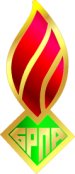 ОБЩЕСТВЕННОЕ ОБЪЕДИНЕНИЕ«БЕЛОРУССКАЯ РЕСПУБЛИКАНСКАЯПИОНЕРСКАЯ ОРГАНИЗАЦИЯ»МИНСКИЙ ОБЛАСТНОЙ СОВЕТ31.08.2022 года31.08.2022 года№ 12№ 12г.Минскг.Минск1.Номинация2.Ф.И.О. разработчика3.Название учреждения образования (полностью)4.Почтовый адрес (с указанием индекса)5.Электронный адрес учреждения образования6.Должность разработчика7.Категория8.Мобильный телефон ____________________участник_____________________подпись, печать____________________расшифровка подписи____________________директор_____________________подпись, печать____________________расшифровка подписи